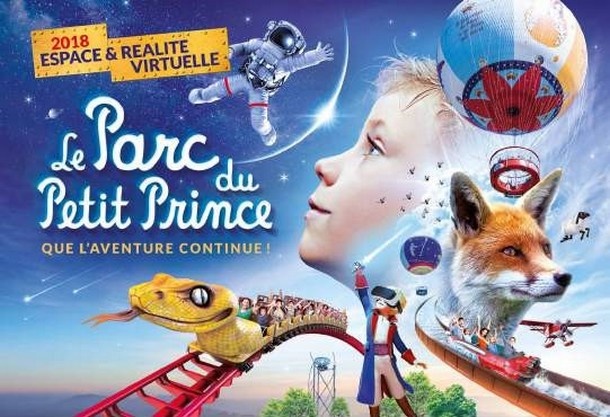 68190 UNGERSHEIMRÉALISATION DES CONTRÔLES RÉCEPTIONCompléter le bulletin d’arrivage à agrafer au dos de cette ficheN° de document20N/0257N° de commandeDate de commandeDate prévisionnelle de livraisonDate réelle de livraisonContrôlesCocher lorsque le contrôle est effectuéPrésence du bordereau de livraisonPrésence du document de transportRespect du délai de livraisonVérification du destinataireContrôle de l’état apparentContrôle du nombre de colis reçusContrôle des références reçuesContrôle des quantités reçuesContrôle des dates des produitsContrôle des températures des produitsIndiquer la température relevée :Pointage des documentsRenseignement des documentsVisa : Observations : 